“SEARCHING FOR MARY MAGDALENE…                                                   WHO WAS SHE, REALLY?!”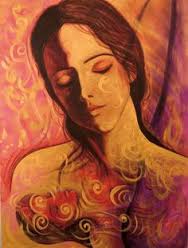 WHERE:  Center for Spiritual Living-Tacoma	        206 North “J’ Street, Tacoma, WA 98403,       253-383-3151WHEN: Saturdays, August 5 & 12 &19, 2017TIME:    9AM-Noon COST:   $99.00 payable by July 31 (includes beautiful workbook) REGISTRATION: www.csltacoma.org ~ Explore the saga of one of the most compelling women in Western herstory ~Mary Magdalene ~ a first century Jewish woman, whose association with Jesus of Nazareth has been mis-characterized; whose mystical gifts have been un-recognized; whose vital role at the heart of Christianity has been minimized; whose spiritual message has endured through the centuries, and is re-awakening today. 	~ Discover the truth beyond what the Church has told us about her for 2,000 years;~ Re-discover ‘heretical’ documents that shed new light on who she really was;~ Take a virtual visit to the sacred places in France where she walked;~ Participate in a special meditation to ‘awaken the Sacred Feminine’ (based on Margaret Starbird & Joan Norton);~ Share an authentic Gnostic ritual to re-unite the Sacred Feminine with the Sacred Masculine, within ourselves and in the world.  Vicky Semones has a Bachelor of Arts degree in Religious Studies. She has immersed herself in the search Mary Magdalene for years; served as an acolyte at the Mary Magdalene Chapel in Oakland, CA.; and recently completed a Magdalene spiritual pilgrimage to France. She is assisted by Cynthia Leitman, who accompanied her on the “In the Steps of Magdalene” pilgrimage in Provence, and by Rev. Frances Lorenz, who will conduct a special gnostic blessing to honor the message of Magdalene.                                                                        [Original painting above by Toni Carmine Salerno for ‘Magdalene Oracle, an Ocean of Love’ cards]